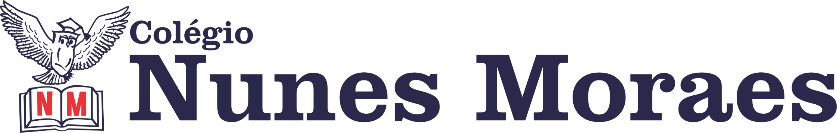 “SABEDORIA É RESPEITAR AS DIFERENÇAS, COMPREENDENDO QUE, NO FIM, SOMOS TODOS IGUAIS.”Boa terça-feira.1ª aula: 7:20h às 8:15h – CIÊNCIAS – PROFESSORA: RAFAELLA CHAVES1º passo: Enviar a pós aula: SAS/Investigue – páginas 13 e 14, questão 1.2º passo: Correção da pós aula: SAS/Investigue – páginas 13 e 14, questão 1.3º passo: Acessar o link para assistir a vídeo aula, sobre os questionamentos científicos e seus momentos https://www.youtube.com/watch?v=oMnBm4zra3g&feature=youtu.be  (Duração 09:52 min).4º passo: Atividade de sala: Suplementar 4 – páginas 39 e 40, questões 8 e 11.ESTAREI DISPONÍVEL NO WHATSAPP PARA TIRAR SUAS DÚVIDAS.  5º passo: Enviar para o responsável da sala.ATENÇÂO: Atividade pós aula deverá ser fotografada e enviada por WhatsApp.Durante a resolução dessas questões a professora Rafaella vai tirar dúvidas no WhatsApp (9.9205-7894)Faça foto das atividades que você realizou e envie para coordenação Flay (9.9198-6443)Essa atividade será pontuada para nota.2ª aula: 8:15h às 9:10h – INGLÊS – PROFESSOR:  CARLOS ANJO1º passo: Assistir a videoaula sobre o capítulo 15, *trash*;Link do vídeo: https://sastv.portalsas.com.br/#/channels/1/videos/11961 *assistir até 06min57s.*
2º passo: Resolver as questões das páginas *132 (qts. 1,2), 133 (qts. 1,2 e aprender a conviver)*3º passo: Acompanhar instruções do professor, correção e tirar dúvidas;4º passo: Enviar a foto da atividade de classe corrigida para a coordenação:	      Páginas *132 (qts. 1,2), 133 (qts. 1,2 e aprender a conviver)*Durante a resolução dessas questões o professor Carlos Anjo vai tirar dúvidas no WhatsApp (9.92745798)Faça foto das atividades que você realizou e envie para coordenação Flay (9.9198-6443)Essa atividade será pontuada para nota.Intervalo: 9:10h às 9:45h3ª aula: 9:45h às 10:40h – GEOGRAFIA – PROFESSOR:  ALISON ALMEIDA1º passo: Faça a leitura das páginas 07 a 09 (SAS 4), grifando o que for mais importante.2º passo: Assista a vídeo-aula disponibilizada pelo professor no grupo da turma.3º passo: Faça a atividade: (SAS 4) Pág.: 09 Quest. 01, 02 e 034º passo: Faça a correção- A correção será disponibilizada no grupo da turma.Durante a resolução dessas questões o professor Alison vai tirar dúvidas no WhatsApp (9.9107-4898)Faça foto das atividades que você realizou e envie para coordenação Flay (9.9198-6443)Essa atividade será pontuada para nota.4ª aula: 10:40h às 11:35h - HISTÓRIA – PROFESSORA: ANDREÂNGELA COSTA1º passo: Enviem as fotos da atividade pós-aula para o número privado da profª Andreângela. Livro SUP. 4, pág. 52 (q. 10 e 12) 2º passo: Correção das questões indicadas no 1º passo. Será disponibilizada no grupo do WhatsApp da turma.3º passo: Assistir a vídeo aula. Acesse o link a seguir.https://drive.google.com/file/d/1bzpfqgR3_CxlcNT2aW5j5HNJ8Y3pWbjd/view?usp=sharing4º passo: Responder no livro SAS 4, pág. 21 (q. 1 e 2) 5º passo: Faça foto das atividades que você realizou e envie para coordenação Margarete.6º passo: Correção das questões indicadas no 1º passo. Será disponibilizada no grupo do WhatsApp da turma.
7º passo: Atividade a ser realizada pós-aula. Livro SUP. 4, pág. 53 (q. 1 e 2)Durante a resolução dessas questões a professora Andreângela vai tirar dúvidas no WhatsApp (9.9274-3469)Faça foto das atividades que você realizou e envie para coordenação Flay (9.9198-6443)Essa atividade será pontuada para nota.PARABÉNS POR SUA DEDICAÇÃO!